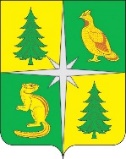 РОССИЙСКАЯ ФЕДЕРАЦИЯИРКУТСКАЯ ОБЛАСТЬЧУНСКИЙ РАЙОНКОНТРОЛЬНО-СЧЕТНАЯ ПАЛАТАЧУНСКОГО РАЙОННОГО МУНИЦИПАЛЬНОГО ОБРАЗОВАНИЯ665513, р. п. Чунский, ул. Комарова, 11, Тел./Факс (39567) 2-12-13, E-mail: chuna.ksp@mail.ruЗАКЛЮЧЕНИЕ № 01 – 453/58зпо результатам экспертизы проекта решения Чунской районной Думы «О бюджете Чунского районного муниципального образования на 2024 год и на плановый период 2025 и 2026 годов»Настоящее заключение составлено по результатам экспертизы проекта решения Чунской районной Думы «О бюджете Чунского районного муниципального образования на 2024 год и на плановый период 2025 и 2026 годов», проведенной в соответствии с требованиями Бюджетного Кодекса РФ, Положения «О бюджетном процессе в Чунском районном муниципальном образовании», утвержденного Решением Чунской районной Думы от 31.03.2021 № 39, Положения «О Контрольно-счетной палате Чунского районного муниципального образования», утвержденного решением Чунской районной Думы от 27.01.2021 № 29, председателем Контрольно-счетной палаты Чунского районного муниципального образования (далее – КСП Чунского РМО) А. С. Федорук, аудитором КСП Чунского РМО Н. А. Колотыгиной, ведущими инспекторами КСП Чунского РМО Ю.С. Смышляевой и А.А. Латушко.Проект решения Чунской районной Думы «О бюджете Чунского районного муниципального образования на 2024 год и на плановый период 2025 и 2026 годов» (далее – проект решения о бюджете, проект бюджета) (с приложениями № 1 – 18) внесен на рассмотрение Чунской районной Думы Постановлением администрации Чунского района от 14.11.2023 № 313, т.е. в срок, установленный нормами пункта 1 статьи 185 Бюджетного кодекса РФ.На основании обращения Председателя Чунской районной Думы от 14.11.2023 проект решения о бюджете, а также документы и материалы, представленные Администрацией Чунского района на рассмотрение Чунской районной Думы одновременно с указанным проектом бюджета, направлены в КСП Чунского РМО для проведения экспертизы. В соответствии с нормами статьи 169 Бюджетного кодекса РФ проект бюджета Чунского районного муниципального образования составлен сроком на три года (очередной финансовый год и плановый период). Проектом решения о бюджете утвержден общий объем бюджетных ассигнований, направляемых на исполнение публичных нормативных обязательств в соответствии с требованиями пункта 3 статьи 184.1 Бюджетного кодекса РФ.Перечень публичных нормативных обязательств, подлежащих исполнению за счет средств бюджета не предоставлялся.Форма указанного Перечня правовыми актами не установлена, также не установлен исчерпывающий перечень обязательных атрибутов (необходимый набор информации), которые подлежат отражению в Перечне ПНО, что, по мнению КСП, создает широкие пределы усмотрения при его формировании. Таким образом, КСП рекомендует установить (нормативно закрепить) форму Перечня ПНО по аналогии с подходами, применяемыми на федеральном уровне.Проект решения о бюджете устанавливает основания для внесения изменений в сводную бюджетную роспись бюджета Чунского районного муниципального образования пунктом 18, однако статья 22 «Сводная бюджетная роспись» Положения о бюджетном процессе в Чунском районном муниципальном образовании, утвержденного Решением Чунской районной Думы от 31.03.2021 № 39 не содержит основание, установленное пунктом 18 подпунктом 10 решения о бюджете.В Проекте решения о бюджете не отражена норма о казначейском сопровождении установленная статьей 242.26 Бюджетного кодекса Российской Федерации.Основные характеристики бюджета Чунского районного муниципального образования, предлагаемые Проектом решения о бюджете, отражены в таблице № 1.Таблица № 1(тыс. рублей) Анализ прогноза социально – экономического развития, бюджетной и налоговой политики Чунского районного муниципального образования на 2024 год и на плановый период 2025 и 2026 годов.Согласно норм статьи 169 Бюджетного кодекса РФ и статьи 10 Положения о бюджетном процессе Проект бюджета составляется на основе прогноза социально-экономического развития муниципального образования в целях финансового обеспечения расходных обязательств.Проект сформирован на основе Прогноза социально-экономического развития Чунского районного муниципального образования на 2024-2026 годы (далее – Прогноз СЭР), одобренного Постановлением администрации Чунского района от 14.11.2023 № 312, т.е. одновременно с принятием решения о внесении проекта бюджета в Чунскую районную Думу, что соответствует нормам пункта 1 статьи 173 Бюджетного кодекса РФ, и, во исполнение требований части 3 статьи 173 Бюджетного кодекса РФ.В соответствии с нормами статьи 173 Бюджетного кодекса РФ Пояснительная записка к Прогнозу СЭР составлена.В Прогнозе СЭР и Пояснительной записке к нему не содержаться данные, на основании которых прогнозировались неналоговые доходы бюджета Чунского РМО на 2024 год и плановый период 2025 и 2026 годов. Таким образом, в нарушение нормы части 4 статьи 173 Бюджетного кодекса РФ неналоговые доходы прогнозировались не на основании Прогноза СЭР.Проект местного бюджета составлен на основе базового варианта Прогноза. Базовый вариант описывает наиболее вероятный сценарий развития российской экономики с учетом ожидаемых внешних условий и принимаемых мер экономической политики, включая реализацию Общенационального плана действий, обеспечивающих восстановление занятости и доходов населения, рост экономики и долгосрочные структурные изменения в экономике.Показатели Прогноза, утвержденные постановлением Администрации, приведены в таблице № 2Таблица №2(тыс. рублей)В 2024 году объём реализации продукции прогнозируется в объеме 8 595,46 млн. руб., что на 348,59 млн. руб. или на 3,9 % выше оценки 2023 года.Получение прибыли хозяйствующими субъектами муниципального образования по видам экономической деятельности ожидается в сумме 63,3 млн. руб., что на 0,8 млн. руб. или на 1,3% ниже оценки 2023 года.В представленном Прогнозе численность постоянного населения Чунского района в 2024 году прогнозируется с уменьшением: оценка 2023 года – 27,029 тыс. чел., прогноз на 2024 год – 27,0 тыс. чел., прогноз на 2025 год – 27,0 тыс. чел., прогноз на 2026 год – 27,0 тыс. чел.Уровень регистрируемой безработицы к трудоспособному населению прогнозируется: оценка 2023 года – 1,4%, прогноз на 2024 год – 1,3%, прогноз на 2025 год – 1,3 %, прогноз на 2026 год – 1,3%.Изменение показателя – фонд оплаты труда представлен на диаграмме №1.Диаграмма №1Увеличение фонда заработной платы должно повлечь соответствующее увеличение налога на доходы физических лиц (в части НДФЛ с доходов, источником которых является налоговый агент). Одним из показателей, характеризующих уровень жизни населения, является размер среднемесячной заработной платы работников. Так, среднемесячная начисленная заработная плата за 2023 год (оценка) в Чунском районе составит 40 015 руб., в 2024 году ожидаемый размер среднемесячной заработной платы увеличится на 2,1% и составит 42 118 руб., в 2025 году размер среднемесячной заработной платы составит 43 410 руб., увеличение 1,3 %, в 2026 году – 45 148 руб., увеличение 1,7% Демографическая ситуация в Чунском районе остается сложной, чему свидетельствует ежегодное снижение численности постоянного населения. Снижение численности населения объясняется миграционным оттоком ввиду и превышения показателя смертности над рождаемостью. По данным статистики в Чунском районе по состоянию на проживало: 01.01.2019 года - 32 241 тыс. человек;01.01.2020 года – 31 841 тыс. человек;01.01.2021 года - 31 103 тыс. человек;01.01.2022 года – 30 425 тыс. человек;01.01.2023 года – 27029 тыс. человек.Одновременно с Проектом представлены основные направления бюджетной и налоговой политики Чунского районного муниципального образования, которые утверждены Постановлением Администрации Чунского района от 14.11.2023 № 313/1. (Далее – Основные направления бюджетной и налоговой политики). Основные направления бюджетной и налоговой политики составлены с целью определения условий, принимаемых для составления проекта местного бюджета на 2024 год и на плановый период 2025 и 2026 годов, основных подходов к его формированию и общего порядка разработки основных характеристик и прогнозируемых параметров местного бюджета, а также обеспечения прозрачности и открытости бюджетного планирования. Анализ прогнозируемых доходов на 2024 год и на плановый период 2025 и 2026 годовМетодика прогнозирования налоговых и неналоговых доходов бюджета Чунского РМО утверждена Приказом начальника финансового управления администрации Чунского района от 02.10.2023 № 53-од (далее – Методика прогнозирования налоговых и неналоговых доходов).В соответствии с нормами статьи 160.1 и 160.2 Бюджетного кодекса РФ Финансовым управлением подготовлен проект Постановления администрация Чунского РМО «Об утверждении Перечня главных администраторов доходов и Перечня главных администраторов источников финансирования дефицита бюджета Чунского районного муниципального образования».Прогнозируемые доходы Чунского РМО на 2024 год и на плановый период 2025 и 2026 годов, их фактическое исполнение за 2022 год и оценка ожидаемого исполнения на 2023 год приведены в таблице № 3.Таблица № 3(тыс. рублей)Структура доходов Чунского РМО на 2024 год и на плановый период 2025 и 2026 годов и оценка ожидаемого исполнения на 2023 год представлена на диаграмме №2.Диаграмма №2Анализ прогнозируемых проектом бюджета на 2024 год и на плановый период 2025 и 2026 годов доходов относительно доходов, исполненных за 2022 год, приведен в Таблице № 4.Таблица № 4(тыс. рублей)Из приведенного анализа следует, что общий объем доходов районного бюджета по сравнению с фактически исполненными доходами за 2022 год, прогнозируется:На 2024 год со снижением на 425 827,4 тыс. рублей или на 19,2 %, из них:налоговые доходы – с увеличением на 12,4 %;неналоговые доходы – со снижением на 46,8 %; На 2025 год со снижением на 734 259,3 тыс. рублей или на 33,1 %, из них:налоговые доходы – с увеличением на 20,1 %;неналоговые доходы – со снижением на 46,3 %;На 2026 год со снижением на 729 457,0 тыс. рублей или на 32,9 %, из них:налоговые доходы – с увеличением на 26,0 %;неналоговые доходы – со снижением на 46,0 %.Анализ прогнозируемых проектом бюджета на 2024 год и на плановый период 2025 и 2026 годов доходов относительно оценки исполнения доходов на 2023 год приведен в таблице № 5.Таблица № 5(тыс. рублей)Из приведенного анализа следует, что относительно показателей Оценки ожидаемого исполнения бюджета на 2023 год, общий объем доходов районного бюджета прогнозируется:На 2024 год со снижением на 199 307,6 тыс. рублей или на 10,0 %, из них:налоговые доходы – с увеличением на 6,1 %;неналоговые доходы – со снижением на 15,5 %; На 2025 год со снижением на 507 739,5 тыс. рублей или на 25,5 %, из них:налоговые доходы – с увеличением на 13,4 %;неналоговые доходы – со снижением на 14,6 %;На 2026 год со снижением на 502 937,2 тыс. рублей или на 25,3 %, из них:налоговые доходы – с увеличением на 18,9 %;неналоговые доходы – со снижением на 14,2 %.Таким образом, неналоговые доходы бюджета Чунского РМО на 2024 год и на плановый период 2025 и 2026 годов прогнозируются со снижением как относительно фактически исполненных неналоговых доходов за 2022 год, так и относительно оценки ожидаемого исполнения неналоговых доходов на 2023 год. Обоснованность значительного снижения указанных доходов в пояснительной записке к проекту решения не приведена. По налоговым доходам на 2024 год и на плановый период 2025 и 2026 годов прогнозируется незначительный рост.Согласно проекту бюджета, основную часть налоговых доходов бюджета Чунского РМО составит налог на доходы физических лиц, поступление которого запланировано:на 2024 год в сумме 167 024,1 тыс. рублей или 79,9 % от объема налоговых доходов и 9,3 % от общего объема доходов районного бюджета;на 2025 год в сумме 183 001,3 тыс. рублей или 81,9 % от объема налоговых доходов и 12,2 % от общего объема доходов районного бюджета;на 2026 год в сумме 195 386,7 тыс. рублей или 83,4 % от объема налоговых доходов и 13,1 % от общего объема доходов районного бюджета.Структура налоговых доходов на 2024 год представлена на диаграмме №3.Диаграмма №3Основную часть неналоговых доходов бюджета Чунского РМО составят доходы от использования имущества, находящегося в муниципальной собственности, которые запланированы:на 2024 год в сумме 9 267,8 тыс. рублей или 68,3 % от объема неналоговых доходов и 0,5 % от общего объема доходов районного бюджета;на 2025 год в сумме 9 338,0 тыс. рублей или 68,1 % от объема неналоговых доходов и 0,6 % от общего объема доходов районного бюджета;на 2026 год в сумме 9 338,0 тыс. рублей или 67,8 % от объема неналоговых доходов и 0,6 % от общего объема доходов районного бюджета.Структура неналоговых доходов на 2024 год представлена на диаграмме №4.Диаграмма №4Анализ прогнозируемых доходов бюджета Чунского районного муниципального образования на 2024 год по кодам вида доходов бюджетов относительно оценки исполнения доходов на 2023 год приведен в таблице № 6. Таблица № 6(тыс. рублей)Согласно данным Пояснительной записки к проекту решения о бюджете налог на доходы физических лиц (далее – НДФЛ) прогнозируется на основе данных Прогноза СЭР, при этом, рост фонда оплаты труда Прогноза СЭР не соответствует росту запланированной суммы НДФЛ на 2024 год и плановый период 2025 и 2026 годов, что отражено в таблице № 7.Таблица № 7Налоги на совокупный доход на 2024 год и плановый период 2025 и 2026 годов прогнозируются со снижением на 17,3 %, на 5,7 % и на 5,2 % соответственно, при этом в пояснительной записке не отражены причины снижения.Перечисленные нарушения и недостатки, допущенные при прогнозировании доходов бюджета Чунского районного муниципального образования, свидетельствуют о нарушении принципа достоверности бюджета, установленного статьей 37 Бюджетного кодекса РФ.3. Анализ планирования бюджетных ассигнований на 2024 год и на плановый период 2025 и 2026 годовПроект бюджета Чунского РМО составлен в соответствии с нормами статьи 169 Бюджетного кодекса РФ сроком на три года (очередной финансовый год и плановый период). Планирование бюджетных ассигнований осуществлялось в соответствии с порядком и методикой планирования бюджетных ассигнований бюджета Чунского РМО, утвержденными Приказом учреждения финансовое управление администрации Чунского района от 01.09.2022 № 35-од. Проект бюджета предусматривает распределение ассигнований по муниципальным программам и непрограммным направлениям деятельности. Таким образом расходы бюджета на 2024 год сформированы:по 16 муниципальным программам, ассигнования по которым составляют 98,2 % от общего объема расходов местного бюджета;в рамках 5 государственных программ Иркутской области, не включенных в муниципальные программы, ассигнования по которым составляют 0,4 % от общего объема расходов местного бюджета;по непрограммным направлениям деятельности, ассигнования по которым составляют 1,4 % от общего объема расходов местного бюджета.Расходные обязательства - обусловленные законом, иным нормативным правовым актом, договором или соглашением обязанности публично-правового образования (Российской Федерации, субъекта Российской Федерации, муниципального образования) или действующего от его имени казенного учреждения предоставить физическому или юридическому лицу, иному публично-правовому образованию, субъекту международного права средства из соответствующего бюджета (статья 6 БК РФ). В полномочия главного распорядителя бюджетных средств входит ведение реестра расходных обязательств, подлежащих исполнению в пределах утвержденных ему лимитов бюджетных обязательств и бюджетных ассигнований (подпункт 1 пункта 1 статьи 158 БК РФ). Статьей 4 Положения о бюджетном процессе в Чунском районном муниципальном образовании  решение Чунской районной Думы от 31.03.2021 года № 39 (далее – Положение о бюджетном процессе) не установлены бюджетные полномочия  финансового органа – учреждения Финансовое управление администрации Чунского района о ведении реестра расходных обязательств.Статьей 5 Положения о бюджетном процессе в Чунском районном муниципальном образовании установлено бюджетное полномочие ГРБС по ведению реестра расходных обязательств, подлежащих исполнению в пределах утвержденных ему лимитов бюджетных обязательств и бюджетных ассигнований (пункт 3). Органы местного самоуправления обязаны вести реестры расходных обязательств (пункт 1 статьи 87 БК РФ). В соответствии с пунктом 2 статьи 87 БК РФ под реестром расходных обязательств понимается используемый при составлении проекта бюджета свод (перечень) законов, иных нормативных правовых актов, муниципальных правовых актов, обусловливающих публичные нормативные обязательства и (или) правовые основания для иных расходных обязательств с указанием соответствующих положений (статей, частей, пунктов, подпунктов, абзацев) законов и иных нормативных правовых актов, муниципальных правовых актов с оценкой объемов бюджетных ассигнований, необходимых для исполнения включенных в реестр обязательств. Реестр расходных обязательств муниципального образования ведется в порядке, установленном местной администрацией муниципального образования (пункт5 статьи 87 БК РФ).Реестр расходных обязательств муниципального образования представляется финансовым органом муниципального образования в финансовый орган субъекта Российской Федерации в порядке, установленном финансовым органом субъекта Российской Федерации.Постановлением администрации Чунского района от 17.07.2018 № 58 (с изменениями, внесенными Постановлением администрации Чунского района от 18.02.2019 № 11) установлен порядок ведения реестра расходных обязательств Чунского районного муниципального образования (далее – Порядок). Реестр РО ведется финансовым органом на основании реестров РО, составляемых главными распорядителями средств Чунского районного муниципального образования и представляемых в финансовый орган (далее – реестр РО ГРБС)Согласно пункту 5 Порядка расходные обязательства Чунского районного муниципального образования, не включенные в реестр РО ГРБС, не подлежат учету в составе бюджета действующих обязательств при составлении проекта бюджета на очередной финансовый год и плановый период. Реестр, представляемый в Министерство финансов Иркутской области, размещается на официальном сайте администрации Чунского (пункт 6 Порядка).Экспертизой установлено, что на сайте администрации Чунского района размещен Реестр расходных обязательств Чунского районного муниципального образования за 2022 и на 2023-2025 годы по состоянию на 01.06.2023 года, в соответствии с требованиями пункта 6 Порядка, однако Реестр РО требует актуализации поскольку не содержит сведений о принятых РО в полном объеме. Кроме того, на дату проведения экспертизы приняты новые расходные обязательства, не учтенные в Реестре РО.  В связи, с чем разработчиком проекта бюджета не соблюдены требования по ведению Реестра расходных обязательств Чунского районного муниципального образования по состоянию на 01.06.2023 (статья 87 БК РФ).В соответствии с Порядком ведения РРО Учреждением финансовое управление администрации Чунского района для экспертизы представлен «Реестр расходных обязательств Чунского районного муниципального образования» от 01.11.2023. Также для проведения экспертизы главными распорядителями бюджетных средств (далее - ГРБС) представлены Реестры расходных обязательств на 2024 год и плановый период 2025 и 2026 годов и нормативные правовые акты, на основании которых возникли расходные обязательства. При этом Приказ Учреждения финансовое управление администрации Чунского района «О принятии расходных обязательств» утвержден от 27.11.2023 № 67-од, то есть после внесения проекта решения о бюджете в Чунскую районную Думу. Следовательно, в нарушение норм статьи 65 Бюджетного кодекса формирование расходов Учреждением финансовое управление администрации Чунского района осуществляется в не в соответствии с расходными обязательствами.Проект бюджета содержит бюджетные ассигнования, расходные обязательства на финансирование в 2024 году мероприятий муниципальной программы «Молодым семьям - доступное жилье», п. 6 ч. 1 ст. 14 Федерального закона от 06.10.2003 № 131-ФЗ «Об общих принципах организации местного самоуправления в Российской Федерации» определено, что решение вопросов в сфере жилищного законодательства, включающих улучшение жилищных условий граждан, входит в число полномочий городских округов и городских поселений, а областным Законом от 03.11.2016 № 96-ОЗ «О закреплении за сельскими поселениями Иркутской области вопросов местного значения» данный вопрос закреплен за отдельными сельскими поселениями. Следовательно, в решении о бюджете не могут содержаться расходные обязательства на исполнение вышеназванных мероприятий (ст.ст. 6, 15, 86 БК РФ).Анализ распределения ассигнований по разделам/подразделам бюджета на 2024 год и плановый период 2025 и 2026 годов относительно оценки ожидаемого исполнения ассигнований на 2023 год приведен в Таблице № 8.Таблица № 8(тыс. рублей)Структура расходов местного бюджета на 2024 год представлена на диаграмме №5.Диаграмма №5Согласно приведенному анализу планируемые на 2024 год расходы бюджета Чунского РМО сокращены на 12,8 % по отношению к оценке ожидаемого исполнения расходной части бюджета на 2023 год.Снижение планируемых на 2024 год расходов бюджета планируется по следующим разделам бюджета:1100 «Физическая культура и спорт» на 100,0 %;0600 «Охрана окружающей среды» на 93,8 %;0400 «Национальная экономика» на 17,3 %;0500 «Жилищно-коммунальное хозяйство» на 16,2 %;0700 «Образование» на 15,5 %;1000 «Социальная политика» на 6,7 %;0100 «Общегосударственные вопросы» на 4,8 %;0300 «Национальная безопасность и правоохранительная деятельность» на 1,0 %.Увеличение планируемых на 2024 год расходов бюджета планируется по следующим разделам бюджета:0800 «Культура, кинематография» на 13,2 %;1400 «Межбюджетные трансферты общего характера бюджетам бюджетной системы РФ» на 0,7 %.На 2024 год не предусматриваются расходы бюджета по разделу 1100 «Физическая культура и спорт» при этом МБУСП «Спортивная школа» Чунского района реализует дополнительные образовательные программы спортивной подготовки, расходы по которым должны отражаться по разделу 1101 «Физическая культура», либо по разделу 1103 «Спорт высших достижений», в соответствии с Порядком № 82н.Анализ распределения бюджетных ассигнований в ведомственной структуре расходов бюджета Чунского РМО на 2024 год относительно утвержденных ассигнований на 2023 год приведен в Таблице № 9.Таблица № 9(тыс. рублей)Проектом Порядка применения бюджетной классификации Российской Федерации в части, относящейся к бюджету Чунского районного муниципального образования на 2024 год и плановый период 20254 и 2026 годов каждой муниципальной программе установлены уникальные коды целевых статей расходов бюджета. Одновременно с проектом решения о бюджете в соответствии с нормами статьи 184.2 Бюджетного кодекса РФ представлены паспорта муниципальных программ и проекты изменений в паспорта муниципальных программ.Объем финансового обеспечения муниципальных программ на 2024 год представлен на диаграмме № 6.Диаграмма №6Анализ планирования ассигнований для финансового обеспечения муниципальных программ на 2024 год приведен в Таблице № 10.Таблица № 10(тыс. рублей)Из приведенного анализа следует, что проектом бюджета объем бюджетных ассигнований на финансовое обеспечение муниципальных программ на 2024 год предусмотрен:по 12 муниципальным программам в полном объеме;по 4 муниципальным программам меньше объема финансового обеспечения, предусмотренного их паспортами.Таким образом, в соответствии с нормами части 2 статьи 179 Бюджетного кодекса РФ муниципальные программы подлежат приведению в соответствие с решением о бюджете не позднее 1 апреля текущего финансового года.На 2024 год проектом решения о бюджете не предусмотрен объем расходов местного бюджета в сумме 440,0 тыс. рублей за счет инициативных платежей, зачисленных в бюджет Чунского РМО в 2023 году согласно данных Отчета об исполнении бюджета (ф. 0503117) по состоянию на 01.11.2023.Анализ планирования источников финансирования дефицита бюджета на 2024 год и на плановый период 2025 и 2026 годовПроектом решения о бюджете предусмотрен дефицит бюджета на 2024 год в размере 16 705,4 тыс. рублей, на 2025 год в размере 17 618,3 тыс. рублей и на 2026 год 18 577,4 тыс. рублей. Источниками внутреннего финансирования дефицита бюджета Чунского РМО на 2024 год и на плановый период 2025 и 2026 годов (Приложения № 17 и № 18 к проекту решения о бюджете) и Программой внутренних заимствований Чунского районного муниципального образования на 2024 год и плановый период 2025 и 2026 годов (Приложение № 16 к проекту решения о бюджете) предусмотрено:на 2024 год получение кредитов от кредитных организаций в сумме 16 614,4 тыс. рублей;на 2025 год получение кредитов от кредитных организаций в сумме 22 618,3 тыс. рублей и погашение кредитов, предоставленных кредитными организациями в сумме 5 000,0 тыс. рублей;на 2026 год получение кредитов от кредитных организаций в сумме 23 577,4 тыс. рублей и погашение кредитов, предоставленных кредитными организациями в сумме 5 000,0 тыс. рублей.Информация о прогнозируемых источниках финансирования дефицита бюджета на 2024 год приведена в Таблице № 11.Таблица № 11 (тыс. рублей)Инициативные платежи граждан, индивидуальных предпринимателей и образованных в соответствии с законодательством Российской Федерации юридических лиц, уплачиваемые на добровольной основе и зачисленные в соответствии с Бюджетным кодексом Российской Федерации в бюджет Чунского районного муниципального образования в сумме 440,0 тыс. рублей в 2023 году на реализацию конкретных инициативных проектов в 2024 году не отражены в «Источниках внутреннего финансирования дефицита бюджета Чунского РМО на 2024 год» в сумме изменения остатков средств, хотя указанные средства являются целевыми и запланированы для использования в 2024 году, что привело к необоснованному завышению показателя  «привлечение кредитов от кредитных организаций»Верхний предел муниципального долга Чунского районного муниципального образования по состоянию на 01.01.2025 года планируется в сумме 16 705,4 тыс. рублей, на 01.01.2026 – 34 323,7 тыс. рублей, на 01.01.2027 – 52 901,1 тыс. рублей. Выводы и предложенияВ целом, составление проекта решения Чунской районной Думы о бюджете Чунского районного муниципального образования на 2024 год и на плановый период 2025 и 2026 годов и внесение его на рассмотрение в Чунскую районную Думу осуществлено в соответствии с нормами законодательства Российской Федерации, Иркутской области и нормативно-правовых актов Чунского районного муниципального образования. Руководствуясь нормами статей 9 и 10 Федерального закона «Об общих принципах организации и деятельности контрольно-счетных органов субъектов Российской Федерации и муниципальных образований» от 07.02.2011 года № 6-ФЗ, статей 8 и 9 Положения о Контрольно-счетной палате Чунского районного муниципального образованияРЕКОМЕНДУЕТ:Администрации Чунского района подготовить и внести изменения в проект решения Чунской районной Думы «О бюджете Чунского районного муниципального образования на 2024 год и на плановый период 2025 и 2026 годов» с целью устранения нарушений бюджетного законодательства и недостатков, указанных в настоящем заключении. При внесении изменений в проект решения о бюджете по результатам публичных слушаний и настоящей экспертизы, следует учесть изменившиеся показатели областного бюджета Иркутской области 2024 год и на плановый период 2025 и 2026 годов, в части изменившихся объемов межбюджетных трансфертов в бюджет Чунского районного муниципального образования.Депутатам Чунской районной Думы рассмотреть проект решения «О бюджете Чунского районного муниципального образования на 2024 год и на плановый период 2025 и 2026 годов» и принять соответствующее Решение.р. п. Чунский13.12.2023Основные характеристики бюджетаОсновные характеристики бюджета2024 год2025 год2026 годОбщий объем доходов местного бюджета, в том числе:Общий объем доходов местного бюджета, в том числе:1 789 597,61 481 165,71 485 968,0налоговые и неналоговые доходы222 732,6237 102,3248 119,2безвозмездные поступления от других бюджетов бюджетной системы РФ1 566 865,01 244 063,41 237 848,8Общий объем расходов местного бюджета, в том числе:Общий объем расходов местного бюджета, в том числе:1 806 303,01 498 784,01 504 545,4условно утвержденные расходых8 835,618 032,1процент от общего объема расходов бюджета (без учета расходов бюджета, предусмотренных за счет межбюджетных трансфертов из других бюджетов бюджетной системы РФ, имеющих целевое назначение)х2,65,3Дефицит (-) / профицит (+) местного бюджетаДефицит (-) / профицит (+) местного бюджета-16 705,4-17 618,3-18 577,4процент дефицита (к доходам без учета безвозмездных поступлений)7,5%7,4%7,5%Показатель2022 год   факт2023 год оценка ПрогнозПрогнозПрогнозПоказатель2022 год   факт2023 год оценка  2024 год2025 год2026 годВыручка от реализации продукции (работ, услуг), по полному кругу организаций, млн. руб.9 054,678 264,878 595,468 939,279 296,80Темпы роста (снижения) объема реализации продукции, %-91,28104,00104,00104,00Прибыль, млн. руб.65,3062,5063,3063,5063,50Темпы роста (снижения) прибыли, %-95,71101,28100,32100,00Фонд оплаты труда без выплат социального характера, млн. руб. 3 584,003 764,004 109,204 448,604 797,90в т. ч. работникам бюджетной сферы, млн. руб.1 749,702 100,002 300,002 480,002 680,00Темпы роста фонда оплаты труда -105,02109,17108,26107,85Среднесписочная численность работающих, тыс. чел. всего9,0117,8857,7007,7007,700в том числе в учреждениях, финансируемых за счет средств местного бюджета, тыс. чел.0,8110,8300,8380,8380,838ДоходыФактическое
исполнение
за
2022 годОценка
ожидаемого
исполнения
на 2023 годПроект Решения о бюджете наПроект Решения о бюджете наПроект Решения о бюджете наДоходыФактическое
исполнение
за
2022 годОценка
ожидаемого
исполнения
на 2023 год2024 годплановый периодплановый периодДоходыФактическое
исполнение
за
2022 годОценка
ожидаемого
исполнения
на 2023 год2024 год2025 год2026 годНалоговые доходы186 015,1197 058,9209 164,6223 394,4234 338,7Неналоговые доходы25 512,216 056,113 568,013 707,913 780,5Безвозмездные поступления2 003 897,71 775 790,21 566 865,01 244 063,41 237 848,8ВСЕГО:2 215 425,01 988 905,21 789 597,61 481 165,71 485 968,0ДоходыФактическое
исполнение
за
2022 годПрогнозируемые изменения: (+) увеличение, (-) уменьшениеПрогнозируемые изменения: (+) увеличение, (-) уменьшениеПрогнозируемые изменения: (+) увеличение, (-) уменьшениеПрогнозируемые изменения: (+) увеличение, (-) уменьшениеПрогнозируемые изменения: (+) увеличение, (-) уменьшениеПрогнозируемые изменения: (+) увеличение, (-) уменьшениеДоходыФактическое
исполнение
за
2022 год2024 год2024 год2025 год2025 год2026 год2026 годДоходыФактическое
исполнение
за
2022 годтыс. руб.%тыс. руб.%тыс. руб.%Налоговые доходы186 015,123 149,512,437 379,320,148 323,626,0Неналоговые доходы25 512,2-11 944,2-46,8-11 804,3-46,3-11 731,7-46,0Безвозмездные поступления 2 003 897,7-437 032,7-21,8-759 834,3-37,9-766 048,9-38,2ВСЕГО:2 215 425,0-425 827,4-19,2-734 259,3-33,1-729 457,0-32,9ДоходыОценка
ожидаемого
исполнения
на 2023 годПрогнозируемые изменения: (+) увеличение, (-) уменьшениеПрогнозируемые изменения: (+) увеличение, (-) уменьшениеПрогнозируемые изменения: (+) увеличение, (-) уменьшениеПрогнозируемые изменения: (+) увеличение, (-) уменьшениеПрогнозируемые изменения: (+) увеличение, (-) уменьшениеПрогнозируемые изменения: (+) увеличение, (-) уменьшениеДоходыОценка
ожидаемого
исполнения
на 2023 год2024 год2024 год2025 год2025 год2026 год2026 годДоходыОценка
ожидаемого
исполнения
на 2023 годтыс. руб.%тыс. руб.%тыс. руб.%Налоговые доходы197 058,912 105,76,126 335,513,437 279,818,9Неналоговые доходы16 056,1-2 488,1-15,5-2 348,2-14,6-2 275,6-14,2Безвозмездные поступления 1 775 790,2-208 925,2-11,8-531 726,8-29,9-537 941,4-30,3ВСЕГО:1 988 905,2-199 307,6-10,0-507 739,5-25,5-502 937,2-25,3ДоходыКБКОценка
ожидаемого
исполнения
на 2023 годПроект
бюджета
на
2024 год%НАЛОГИ НА ПРИБЫЛЬ, ДОХОДЫ1 01 00000 00 0000 000148 275,0167 024,1112,6Налог на доходы физических лиц1 01 02000 01 0000 110148 275,0167 024,1112,6НАЛОГИ НА СОВОКУПНЫЙ ДОХОД1 05 00000 00 0000 00045 114,137 324,282,7Налог, взимаемый в связи с применением упрощенной системы налогообложения1 05 01000 00 0000 11040 191,632 732,381,4Единый налог на вмененный доход для отдельных видов деятельности1 05 02000 02 0000 110-212,60,00,0Единый сельскохозяйственный налог1 05 03000 01 0000 110241,1195,180,9Налог, взимаемый в связи с применением патентной системы налогообложения, зачисляемый в бюджеты муниципальных районов1 05 04020 02 0000 1104 894,04 396,889,8НАЛОГИ НА ИМУЩЕСТВО1 06 00000 00 0000 000-1 126,40,00,0Земельный налог 1 06 06000 00 0000 110-1 126,40,00,0ГОСУДАРСТВЕННАЯ ПОШЛИНА1 08 00000 00 0000 0004 796,24 816,3100,4Государственная пошлина по делам, рассматриваемым в судах общей юрисдикции, мировыми судьями (за исключением Верховного Суда РФ)1 08 03010 01 0000 1104 796,24 816,3100,4ЗАДОЛЖЕННОСТЬ И ПЕРЕРАСЧЕТЫ ПО ОТМЕНЕННЫМ НАЛОГАМ, СБОРАМ И ИНЫМ ОБЯЗАТЕЛЬНЫМ ПЛАТЕЖАМ1 09 00000 00 0000 0000,00,0Налог на имущество предприятий1 09 04010 02 0000 1100,00,0Налоговые доходы197 058,9209 164,6106,1ДОХОДЫ ОТ ИСПОЛЬЗОВАНИЯ ИМУЩЕСТВА, НАХОДЯЩЕГОСЯ В ГОСУДАРСТВЕННОЙ И МУНИЦИПАЛЬНОЙ СОБСТВЕННОСТИ1 11 00000 00 0000 0008 750,99 267,8105,9Доходы, получаемые в виде арендной платы за земельные участки, государственная собственность на которые не разграничена, а также средства от продажи права на заключение договоров аренды указанных земельных участков1 11 05010 00 0000 1205 470,75 767,8105,4Доходы от сдачи в аренду имущества, составляющего государственную (муниципальную) казну (за исключением земельных участков)1 11 05070 00 0000 1203 280,23 500,0106,7ПЛАТЕЖИ ПРИ ПОЛЬЗОВАНИИ ПРИРОДНЫМИ РЕСУРСАМИ1 12 00000 00 0000 000115,8130,0112,3Плата за выбросы загрязняющих веществ в атмосферный воздух стационарными объектами1 12 01010 01 0000 12043,546,5106,9Плата за размещение отходов производства1 12 01041 01 0000 12078,083,5107,1Плата за размещение твердых коммунальных отходов1 12 01042 01 0000 120-5,70,0ДОХОДЫ ОТ ОКАЗАНИЯ ПЛАТНЫХ УСЛУГ И КОМПЕНСАЦИИ ЗАТРАТ ГОСУДАРСТВА1 13 00000 00 0000 000735,3755,0102,7ДОХОДЫ ОТ ПРОДАЖИ МАТЕРИАЛЬНЫХ И НЕМАТЕРИАЛЬНЫХ АКТИВОВ1 14 00000 00 0000 0001 925,61 351,070,2Доходы от реализации имущества, находящегося в собственности муниципальных районов (за исключением движимого имущества муниципальных бюджетных и автономных учреждений, а также имущества муниципальных унитарных предприятий, в том числе казенных), в части реализации основных средств по указанному имуществу1 14 02050 05 0000 410428,1Доходы от продажи земельных участков, государственная собственность на которые не разграничена1 14 06010 00 0000 4301 497,51 351,090,2ШТРАФЫ, САНКЦИИ, ВОЗМЕЩЕНИЕ УЩЕРБА1 16 00000 00 0000 0003 858,71 614,241,8Административные штрафы, установленные Кодексом Российской Федерации об административных правонарушениях1 16 01000 01 0000 140935,0990,8106,0Штрафы, неустойки, пени, уплаченные в случае просрочки исполнения поставщиком (подрядчиком, исполнителем) обязательств, предусмотренных муниципальным контрактом, заключенным муниципальным органом, казенным учреждением муниципального района1 16 07010 05 0000 1401 515,0Платежи в целях возмещения причиненного ущерба (убытков)1 16 10000 00 0000 140748,7623,483,3Платежи, уплачиваемые в целях возмещения вреда1 16 11000 01 0000 140300,0Доходы от сумм пеней, предусмотренных законодательством Российской Федерации о налогах и сборах, подлежащие зачислению в бюджеты субъектов Российской Федерации по нормативу, установленному Бюджетным кодексом Российской Федерации, распределяемые Федеральным казначейством между бюджетами субъектов Российской Федерации в соответствии с федеральным законом о федеральном бюджете1 16 18000 02 0000 140360,0ПРОЧИЕ НЕНАЛОГОВЫЕ ДОХОДЫ1 17 00000 00 0000 000669,8450,067,2Прочие неналоговые доходы бюджетов муниципальных районов1 17 05050 05 0000 180450,0450,0100,0Инициативные платежи, зачисляемые в бюджеты муниципальных районов1 17 15030 05 0000 150219,8Неналоговые доходы16 056,113 568,0Итого налоговых и неналоговых доходов1 00 00000 00 0000 000213 115,0222 732,6104,5Итого безвозмездные поступления от других бюджетов бюджетной системы Российской Федерации2 02 00000 00 0000 0001 784 606,01 566 865,087,8Прочие безвозмездные поступления 2 07 00000 00 0000 000-8 798,00,00,0Возврат остатков субсидий, субвенций и иных межбюджетных трансфертов, имеющих целевое назначение, прошлых лет2 19 00000 00 0000 000-17,8Итого безвозмездных поступлений 2 00 00000 00 0000 0001 775 790,21 566 865,088,2Всего доходовВсего доходов1 988 905,21 789 597,690,0Показатель2022 год   факт2023 год оценка ПрогнозПрогнозПрогнозПоказатель2022 год   факт2023 год оценка  2024 год2025 год2026 годФонд начисленной заработной платы по полному кругу организаций, млн. руб. 3 605,83 793,34 138,54 477,94 827,2Рост фонда оплаты труда, %105,2109,1108,2107,8Налог на доходы физических лиц, тыс. рублей141 151,4148 275,0167 024,1183 001,3195 386,7Рост налога на доходы физических лиц, %105,0112,6109,6106,8Наименование раздела, подраздела классификации расходов бюджетовКодОценка ожидаемого исполнения на 2023 годПроект решения о бюджете наПроект решения о бюджете наПроект решения о бюджете наПроект решения о бюджете наНаименование раздела, подраздела классификации расходов бюджетовКодОценка ожидаемого исполнения на 2023 год2024 год% 24/23 годыплановый периодплановый периодНаименование раздела, подраздела классификации расходов бюджетовКодОценка ожидаемого исполнения на 2023 год2024 год% 24/23 годы2025 год2026 годОБЩЕГОСУДАРСТВЕННЫЕ ВОПРОСЫ0100140 366,5133 642,495,272 847,672 328,0Функционирование высшего должностного лица субъекта РФ и муниципального образования01024 347,54 640,8106,74 257,04 305,0Функционирование законодательных (представительных) органов государственной власти и представительных органов муниципальных образований01036 756,56 651,098,43 259,83 744,0Функционирование Правительства РФ, высших исполнительных органов государственной власти субъектов РФ, местных администраций010475 197,870 638,093,933 101,835 540,1Судебная система01057,95,367,15,597,3Обеспечение деятельности финансовых, налоговых и таможенных органов и органов финансового (финансово-бюджетного) надзора010632 146,332 997,1102,620 780,015 153,1Обеспечение проведения выборов и референдумов01071 399,40,00,0Резервные фонды01111 000,01 000,0100,01 000,01 000,0Другие общегосударственные вопросы011319 511,117 710,290,810 443,512 488,5НАЦИОНАЛЬНАЯ БЕЗОПАСНОСТЬ И ПРАВООХРАНИТЕЛЬНАЯ ДЕЯТЕЛЬНОСТЬ030012 141,612 022,899,07 182,08 257,5Защита населения и территории от чрезвычайных ситуаций природного и техногенного характера, пожарная безопасность031012 056,611 917,898,87 077,08 152,5Другие вопросы в области национальной безопасности и правоохранительной деятельности031485,0105,0123,5105,0105,0НАЦИОНАЛЬНАЯ ЭКОНОМИКА04001 971,91 631,082,71 006,01 785,0Сельское хозяйство и рыболовство040533,550,0149,36,050,0Транспорт04081 861,21 476,079,3978,01 630,0Другие вопросы в области национальной экономики041277,2105,0136,022,0105,0ЖИЛИЩНО-КОММУНАЛЬНОЕ ХОЗЯЙСТВО050023 864,227 739,0116,213 391,115 053,6Коммунальное хозяйство05021,0Другие вопросы в области жилищно-коммунального хозяйства050523 864,227 738,0116,213 391,115 053,6ОХРАНА ОКРУЖАЮЩЕЙ СРЕДЫ060035 353,52 203,36,22 190,52 214,9Другие вопросы в области охраны окружающей среды060535 353,52 203,36,22 190,52 214,9ОБРАЗОВАНИЕ07001 497 851,31 266 199,384,51 125 676,31 101 124,0Дошкольное образование0701387 616,0310 478,780,1294 592,1296 700,7Общее образование0702965 336,0804 262,783,3749 387,7713 255,1Дополнительное образование детей070367 492,774 921,3111,040 100,343 694,2Профессиональная подготовка, переподготовка и повышение квалификации070530,030,0100,030,00,0Молодежная политика0707212,0212,0100,0Другие вопросы в области образования070977 164,676 294,698,941 566,247 474,0КУЛЬТУРА, КИНЕМАТОГРАФИЯ080074 364,384 196,3113,246 887,057 046,3Культура080148 928,257 052,5116,630 171,535 992,4Другие вопросы в области культуры, кинематографии080425 436,127 143,8106,716 715,521 053,9СОЦИАЛЬНАЯ ПОЛИТИКА100028 163,426 274,693,318 946,225 398,1Пенсионное обеспечение10019 145,09 382,2102,62 580,88 505,7Социальное обеспечение населения10032 023,11 040,051,4568,01 040,0Охрана семьи и детства100414 270,313 386,493,813 386,413 386,4Другие вопросы в области социальной политики10062 725,02 466,090,52 411,02 466,0ФИЗИЧЕСКАЯ КУЛЬТУРА И СПОРТ11006 233,70,00,00,00,0Физическая культура11016 233,70,00,0МЕЖБЮДЖЕТНЫЕ ТРАНСФЕРТЫ ОБЩЕГО ХАРАКТЕРА БЮДЖЕТАМ БЮДЖЕТНОЙ СИСТЕМЫ РФ1400250 686,6252 394,3100,7201 821,7203 305,9Дотации на выравнивание бюджетной обеспеченности субъектов РФ и муниципальных образований1401238 730,4239 811,1100,5189 749,2190 996,4Прочие межбюджетные трансферты общего характера140311 956,212 583,2105,212 072,512 309,5ИтогоИтого2 070 997,01 806 303,087,21 489 948,41 486 513,3КВСРНаименование показателяРзПРБюджетные ассигнованияБюджетные ассигнованияПрогнозируемые изменения +/- %КВСРНаименование показателяРзПРна 2023 год (в редакции от 13.10.23 № 169) проект бюджета на 2024 годПрогнозируемые изменения +/- %900Учреждение финансовое управление администрации Чунского районаУчреждение финансовое управление администрации Чунского района275 118,8276 697,9100,6900Обеспечение деятельности финансовых, налоговых и таможенных органов и органов финансового (финансово-бюджетного) надзора010624 402,224 273,699,5900Профессиональная подготовка, переподготовка и повышение квалификации070530,030,0100,0900Дотации на выравнивание бюджетной обеспеченности субъектов Российской Федерации и муниципальных образований1401238 730,4239 811,1100,5900Прочие межбюджетные трансферты общего характера140311 956,212 583,2105,2901Казенное учреждение "Администрация муниципального района Чунского районного муниципального образования"Казенное учреждение "Администрация муниципального района Чунского районного муниципального образования"324 409,6105 450,232,5901Функционирование высшего должностного лица субъекта Российской Федерации и муниципального образования01024 347,54 640,8106,7901Функционирование Правительства Российской Федерации, высших исполнительных органов государственной власти субъектов Российской Федерации, местных администраций010473 197,870 638,096,5901Судебная система01057,95,367,1901Обеспечение проведения выборов и референдумов01071 399,40,00,0901Резервные фонды01111 000,01 000,0100,0901Другие общегосударственные вопросы01132 246,72 236,899,6901Защита населения и территории от чрезвычайных ситуаций природного и техногенного характера, пожарная безопасность031011 826,611 916,8100,8901Сельское хозяйство и рыболовство040533,550,0149,3901Транспорт0408661,6364,055,0901Другие вопросы в области национальной экономики041277,2105,0136,0901Другие вопросы в области охраны окружающей среды060535 353,52 203,36,2901Дошкольное образование070184 658,20,00,0901Общее образование070291 211,00,00,0901Культура08015 750,20,00,0901Пенсионное обеспечение10019 133,09 370,2102,6901Социальное обеспечение населения1003934,0590,063,2901Другие вопросы в области социальной политики10062 571,52 330,090,6905Муниципальное казенное учреждение "Отдел образования администрации Чунского района"Муниципальное казенное учреждение "Отдел образования администрации Чунского района"1 256 059,61 237 963,698,6905Другие вопросы в области национальной безопасности и правоохранительной деятельности031485,0105,0123,5905Дошкольное образование0701298 151,3310 478,7104,1905Общее образование0702833 017,2804 262,796,5905Дополнительное образование детей070334 998,833 081,294,5905Молодежная политика0707212,0212,0100,0905Другие вопросы в области образования070975 164,576 294,6101,5905Пенсионное обеспечение100112,012,0100,0905Охрана семьи и детства100414 270,313 386,493,8905Другие вопросы в области социальной политики1006148,5131,088,2906Муниципальное казенное учреждение "Отдел культуры, спорта и молодежной политики администрации Чунского района"Муниципальное казенное учреждение "Отдел культуры, спорта и молодежной политики администрации Чунского района"109 667,9130 198,8118,7906Другие общегосударственные вопросы01133 569,43 707,4103,9906Дополнительное образование детей070332 306,641 840,1129,5906Культура080142 178,057 052,5135,3906Другие вопросы в области культуры, кинематографии080424 286,127 143,8111,8906Социальное обеспечение населения10031 089,1450,041,3906Другие вопросы в области социальной политики10065,05,0100,0906Физическая культура11016 233,70,0910Муниципальное казенное учреждение "Комитет администрации Чунского района по управлению муниципальным имуществом"Муниципальное казенное учреждение "Комитет администрации Чунского района по управлению муниципальным имуществом"38 988,940 618,0104,2910Другие общегосударственные вопросы011313 695,111 766,085,9910Защита населения и территории от чрезвычайных ситуаций природного и техногенного характера, пожарная безопасность0310230,01,00,4910Транспорт04081 199,61 112,092,7910Коммунальное хозяйство05020,01,0910Другие вопросы в области жилищно-коммунального хозяйства050523 864,227 738,0116,2912Дума муниципального района Чунского районного муниципального образованияДума муниципального района Чунского районного муниципального образования14 500,515 374,5106,0912Функционирование законодательных (представительных) органов государственной власти и представительных органов муниципальных образований01036 756,56 651,098,4912Обеспечение деятельности финансовых, налоговых и таможенных органов и органов финансового (финансово-бюджетного) надзора01067 744,08 723,5112,6ИтогоИтогоИтого2 018 745,31 806 303,089,5Муниципальные/государственные программыМуниципальные/государственные программыКЦСРОбъем финансового обеспечения программ на 2024 годОбъем финансового обеспечения программ на 2024 годОбъем финансового обеспечения программ на 2024 годНПАНаименованиеКЦСРПаспорт МППроект бюджета+/- %В рамках муниципальных программВ рамках муниципальных программВ рамках муниципальных программ1 786 626,31 774 287,699,314.02.19 № 10 (в ред. проекта)Социальная поддержка населения4100000000607,0607,0100,018.02.21 № 17 (в ред. 20.03.23)Здоровье420000000010,010,0100,016.07.19 № 52 (в ред. 08.09.2023)Развитие системы образования43000000001 236 797,41 236 797,4100,005.02.20 № 9 (в ред. проекта)Развитие культуры, спорта и молодежной политики4400000000127 688,7127 688,7100,007.09.2020 № 60 (в ред. от 22.11.23)Безопасность450000000020 731,812 022,858,011.11.22 № 380 (в ред. 02.10.23)Транспорт46000000001 612,21 476,091,612.01.21 № 2 (в ред. проекта)Развитие коммунальной инфраструктуры объектов социальной сферы, находящихся в муниципальной собственности Чунского районного муниципального образования47000000001 035,21 035,2100,022.04.20 № 29 (в ред.  14.04.23)Молодым семьям - доступное жилье4800000000450,0450,0100,011.11.21 № 162 (в ред. проекта) Экономическое развитие Чунского района4900000000105,0105,0100,027.11.2018 № 110 (в ред. проекта)Муниципальные финансы8100000000269 728,0269 728,0100,009.07.20 № 50 (в ред. проекта) Муниципальная собственность820000000042 998,539 501,591,910.06.19 № 45 (в ред. проекта)Муниципальное управление830000000084 511,084 511,0100,029.10.20 № 75 (в ред. проекта)Охрана окружающей среды в Чунском районном муниципальном образовании8400000000150,0150,0100,011.11.21 № 163 (в ред. 11.09.23)Развитие сельского хозяйства и регулирование рынков сельскохозяйственной продукции, сырья и продовольствия850000000050,050,0100,018.11.21 № 174 (в ред. 24.10.23)Охрана труда8600000000151,5149,098,324.11.2022 ( в ред. 20.04.23)Комплексные меры по укреплению межнационального согласия87000000006,06,0100,0В рамках государственных программ Иркутской области, не включенных в муниципальные программыВ рамках государственных программ Иркутской области, не включенных в муниципальные программыВ рамках государственных программ Иркутской области, не включенных в муниципальные программыХ7 557,5ХХСоциальная поддержка населения5300000000х2 250,0хХРазвитие культуры5500000000х2 134,1хХТруд и занятость5700000000х1 114,8хХРазвитие сельского хозяйства и регулирование рынков с/х продукции, сырья и продовольствия6800000000х2 053,3хХРазвитие юстиции и правовой среды7500000000х5,3хВСЕГО:ВСЕГО:ВСЕГО:1 786 626,31 781 845,1ХНаименование показателяПроект бюджетаИсточники финансирования дефицита бюджета - всего, в том числе:16 705,40Кредиты кредитных организаций в валюте РФ16 705,40Привлечение кредитов от кредитных организаций16 705,40Погашение кредитов, предоставленных кредитными организациями- Изменение остатков средств0,00Увеличение прочих остатков денежных средств бюджетов-1 806 303,00Уменьшение прочих остатков денежных средств бюджетов1 806 303,00Председатель Контрольно-счетной палаты Чунского районного муниципального образования   А.С. ФедорукАудитор Контрольно-счетной палаты Чунского районного муниципального образованияН.А. КолотыгинаВедущий инспектор Контрольно-счетной палаты Чунского районного муниципального образованияЮ.С. СмышляеваВедущий инспектор Контрольно-счетной палаты Чунского районного муниципального образованияА.А. Латушко